航空测量相机RS—65C航空测量相机采用全国产化CMOS传感器芯片，具有高分辨率、高灵敏度、低噪声、高动态范围、高帧速等优点。相机彩色、黑白可选，全国产化可选，可定制多种接口、图像输出格式，具有内外触发功能，完善的ISP，彩色图像还原逼真，具有工业级和军工级的环境适应能力。光学镜头采用Russar结构形式，准像方远心光路设计，可提高成像质量，镜头具有视场大、传函高、畸变小，体积小、重量轻，环境适应能力强等特点。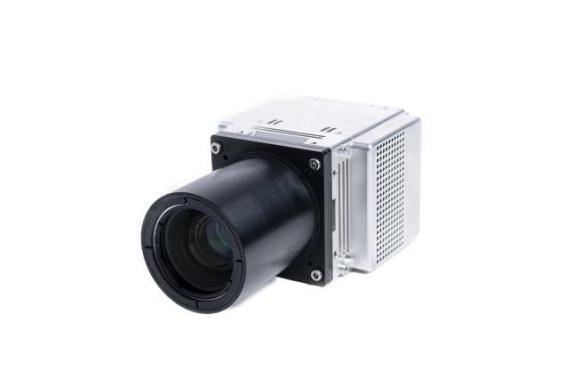 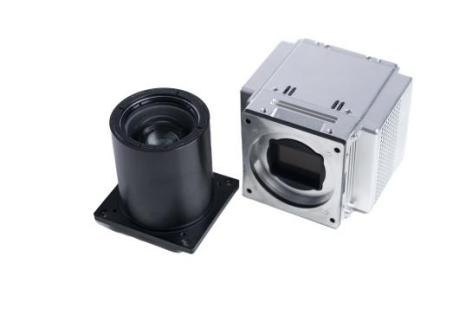 基础参数	工作波段：430nm～700nm/400nm～650nm焦距：30mm/36mm像素规模：9344×7000像元尺寸：3.2umF数：4视场角：53.0°×40.9°（30mm）45.1°×34.6°（36mm）产品尺寸及质量：86mm×66mm×148mm（含30mm焦距光学镜头）  0.91kg86mm×66mm×152mm（含36mm焦距光学镜头）  0.96kg曝光时间调节：10us～39ms手动可配置 / 自动曝光帧频：1fps曝光同步精度：2us供电电压：额定12VDC（范围：9V～30V）功耗：＜24W数据接口：CameraLink Base控制接口：RS422/CameraLink LVDS 串口触发信号接口：RS422/CameraLink CC1工作温度：-40℃～60℃（存储温度-55℃～70℃）